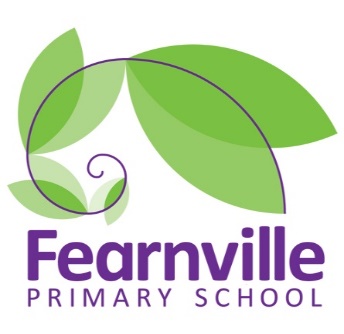 Autumn Term 1Autumn Term 2Spring Term 1Spring Term 2Summer Term 1Summer Term 2ThemeThis is meSpaceFarmyardPiratesGardening and mini beastsAt the beachCore TextsFiction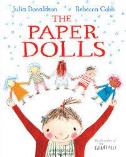 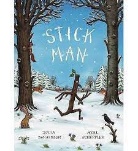 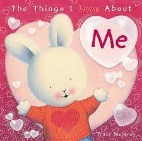 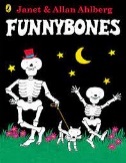 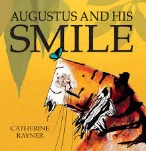 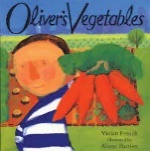 Non-fiction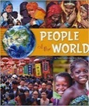 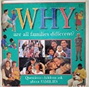 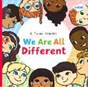 Fiction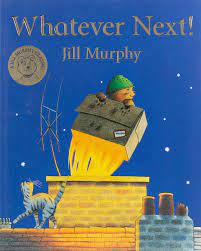 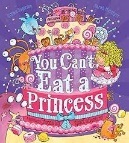 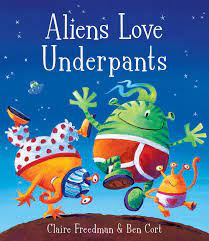 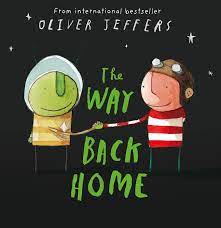 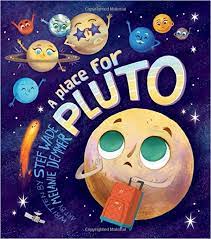 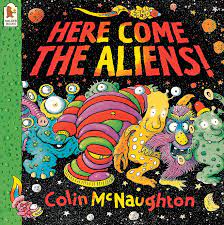 Non-fiction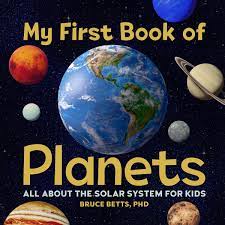 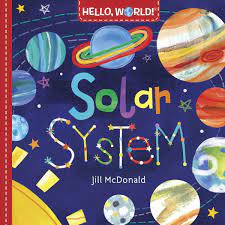 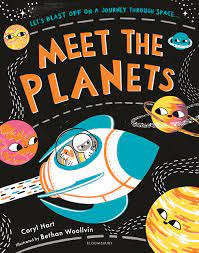 Vehicles/travelling books-past and presentFiction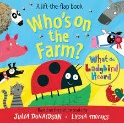 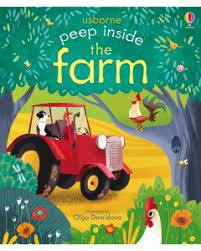 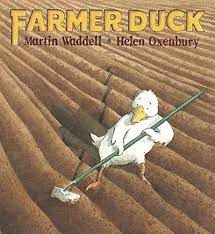 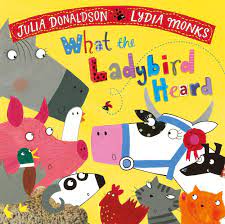 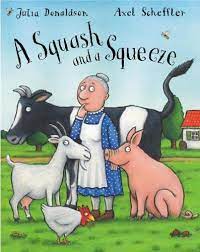 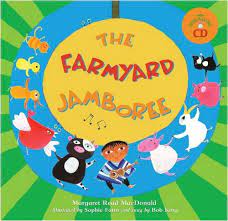 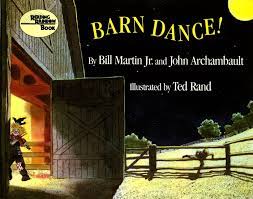 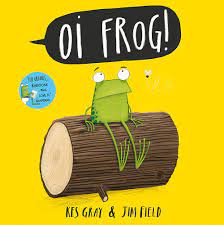 Non-fiction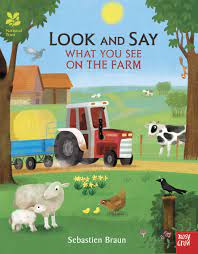 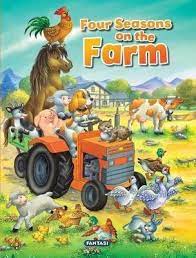 Fiction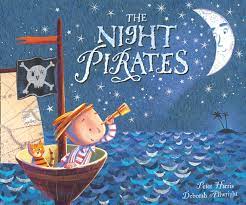 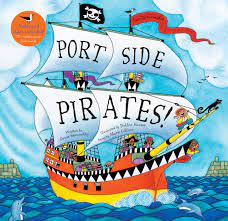 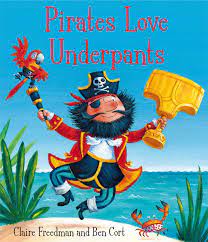 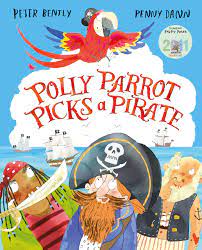 Non-fiction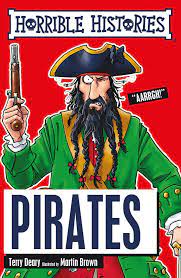 Fiction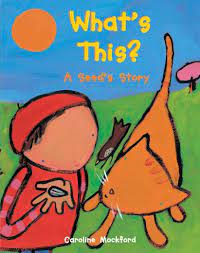 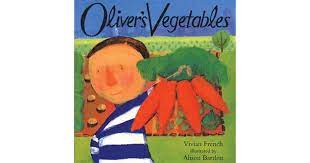 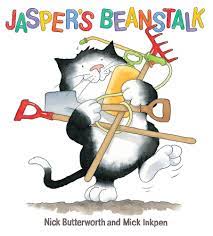 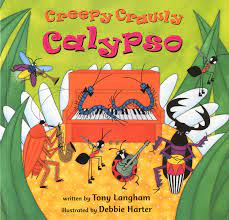 Non-fiction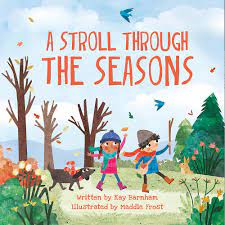 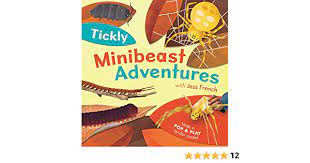 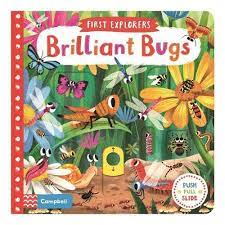 Fiction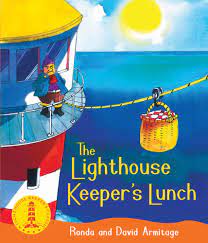 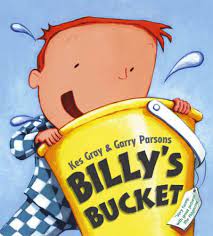 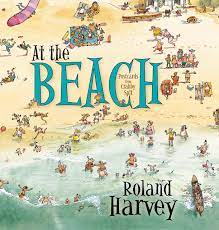 Non-fiction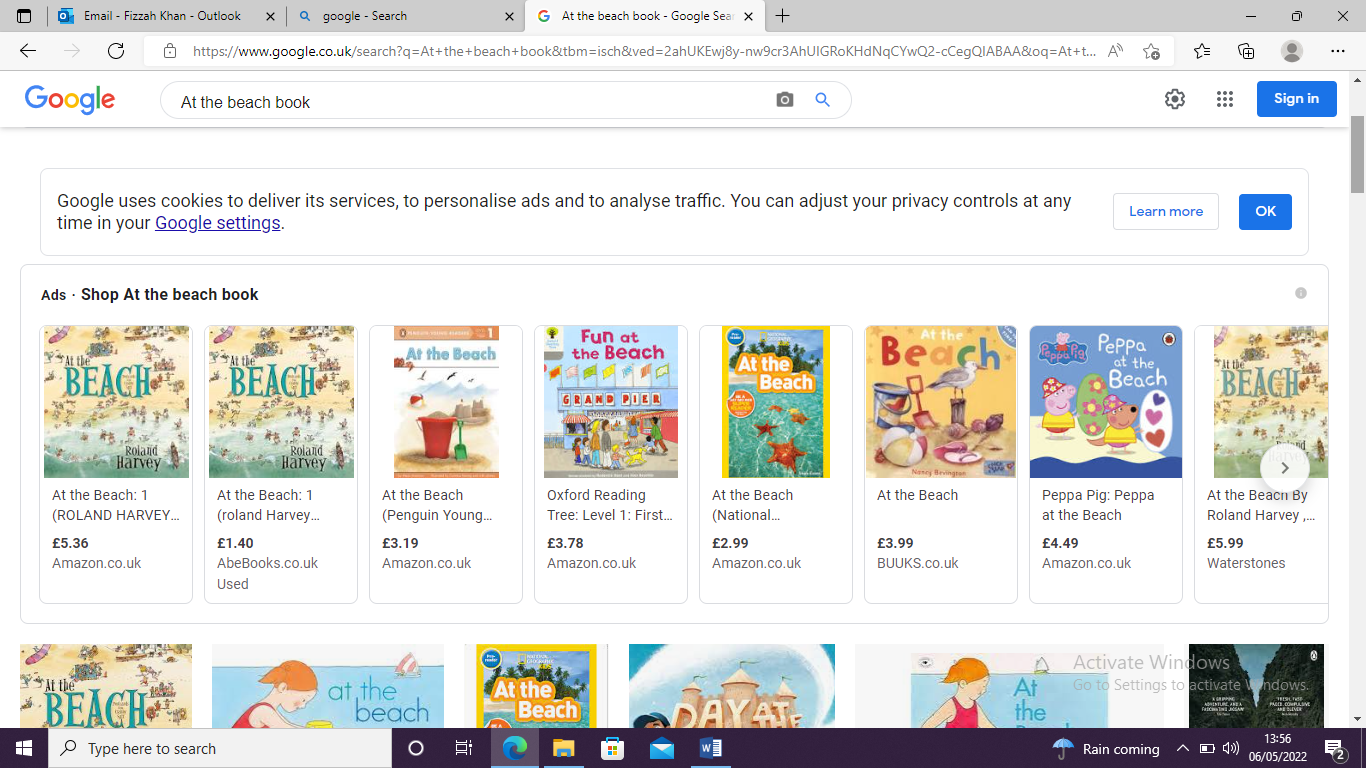 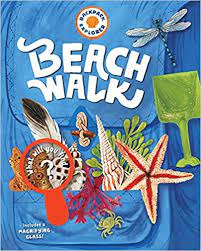 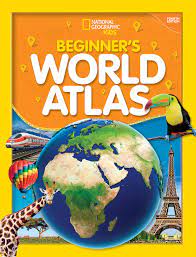 Inspiring careersLocal Librarian
Balfour BeattyAstronautScientist Farmer
Actor/ActressGardenerBee keeperIce cream manLifeguard Litter pickers FishermanDeep sea diver50 Fearnville FeatsJumping in a puddleVisiting a farmGardeningThemes, hooks and visitsLocal walkAdult hot seat
National Science and media MuseumVisit the farmRon Wood ronwoodtd@gmail.com  pirateTong Garden CentreZoo labVisiting the beachIce cream at the parkRole PlayCircusRocket Ship/Head quartersFarm ShopPirate shipGarden CentreBeachParental InvolvementPhotograph discussion about celebrations.What do I want to do when I grow up?  Video for parents.Phonics workshopBring in your petParent creative workshopPirate workshopMaths workshopEnd of year graduationRe Links/VisitsBirthdaysGetting to know each other and Harvest.Autumn trailRemembrance DayEidDiwaliChristmasBonfire NightHannukahNew YearPancake DayChinese New YearValentine’s DayMother’s DayQueen’s birthdayFather’s DayStart of RamadanTransitionEid